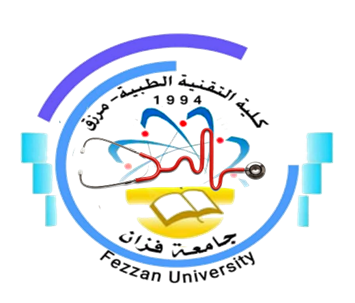 كلية التقنية الطبية / مرزقنموذج توصيف مقرر دراسيأهداف المقررالتعرف على مفهوم التغذية العلاجية وأهميتها وأهدافها وأسسها وأنواعها. التعرف على نظام الوحدات التبادلية ومميزاتها.التعرف على أخصائي التغذية ومهامه والمعوقات التي تواجهه.التعرف على تغذية مرضى الإسهال والإمساك.التعرف على تغذية مرضى السمنة والنحافة.التعرف على تغذية مرضى الكبد والكلى.التعرف على تغذية مرضى السكر ومرضى ارتفاع ضغط الدم ومرضى السرطان.محتوى المقررطرق التدريس(السبورة), يتم استخدام الشرح على السبورة باستخدام الأقلام المائية.الاستعانة في الشرح ببعض أجهزة العرض المختلفة مثل Data show .عرض مقاطع فيديو علمية.استخدام الصور والمجسمات والرسومات والشرائح في إيصال المعلومات للطالب.زيارات ميدانية إلى مراكز أخصائيو التغذية.طرق التقييمالمراجع والدورياترئيس القسم: أ. العارف محمد أحمد عربي.منسق البرنامج: أ. إيمان حسين محمد علي باوه.رئيس قسم الجودة: أ. خديجة عبدالسلام سعد.1اسم المقرر ورمزهالتغذية العلاجية PH 8012منسق المقررأ. إيمان حسين محمد علي باوه3القسم / الشعبة التي تقدم البرنامجقسم الصحة العامة4الأقسام العلمية ذات العلاقة بالبرنامجقسم تقنية الأدوية5الساعات الدراسية للمقرر20 ساعة دراسية6اللغة المستخدمة في العملية التعليميةاللغة العربية7السنة الدراسية / الفصل الدراسيالفصل الدراسي الثامن8تاريخ وجهة اعتماد المقرر2011/ 2012 -   جامعة سبهاالموضوع العلميعدد الساعاتمحاضرةمعملتمارين(تعريف التغذية العلاجية) – (أهمية التغذية العلاجية) – (أهداف التغذية العلاجية) – (أسس التغذية العلاجية) – (أنواع الأغذية العلاجية).22--نظام الوحدات التبادلية – مميزات الوحدات التبادلية لتصميم وحساب الوجبات – المجموعات الستة التي تشملها الوحدات التبادلية: (مجموعة الألبان / مجموعة الخضروات / مجموعة الفواكه / مجموعة الخبز / مجموعة اللحوم / مجموعة الدهون).أخصائي التغذية – المعوقات التي تواجه أخصائي التغذية – مهام أخصائي التغذية.22--تغذية مرضى الإمساك:تعريف الإمساك – كيفية حدوث الإمساك – أسباب الإمساك – مضاعفات الإمساك – كيف يتم علاج الإمساك – النظام الغذائي لمرضى الإمساك.22--تغذية مرضى الإسهال عند الأطفال:تعريف الإسهال عند الأطفال – درجات الإسهال عن الأطفال – أسباب الإسهال عند الأطفال – الأعراض المصاحبة للإسهال عند الأطفال – أعراض الجفاف – متى يجب الاتصال بالطبيب في حالات الإسهال عند الأطفال – العلاج الغذائي لمرضى الإسهال عند الأطفال – الوقاية من الإسهال.22--تغذية مرضى السمنة:تعريف السمنة – أسباب السمنة – الوقاية من السمنة – العلاج الغذائي للسمنة – بعض الطرق المستخدمة لإنقاص الوزن – مؤشر كتلة الجسم.تغذية مرضى النحافة:تعريف النحافة – الرعاية الغذائي للمصابين بالنحافة – أنواع الأطعمة المستعملة لرفع السعرات الحرارية.22--تغذية مرضى الكبد:تعريف الكبد – وظائف الكبد – أهداف الرعاية الغذائية لمرضى الكبد.أمراض الكبد:الإلتهاب الكبدي الفيروسي: (تعريفه – أعراضه – أسبابه – التغذية العلاجية له).تليف الكبد: (تعريفه – أعراضه – أسبابه – التغذية العلاجية لمرضى تليف الكبد المصابين بدوالي المرئ – التغذية العلاجية لمرضى تليف الكبد المصابين بالإستسقاء).الغيبوبة الكبدية: (تعريفها – أعراضها – أسبابها – التغذية العلاجية لها).22--تغذية مرضى الكلى:تعريف الكلى – أهم وظائف الكلى – الخلل الذي يحدث بالكلى.أولا: الفشل الكلوي الحاد: (الأهداف الرئيسية للعلاج الغذائي لمرضى الفشل الكلوي الحاد – العلاج الغذائي لمرضى الفشل الكلوي الحاد).ثانيا: الفشل الكلوي المزمن: (الأهداف الرئيسية للعلاج الغذائي لمرضى الفشل الكلوي المزمن قبل الغسيل أو عملية الزرع – العلاج الغذائي لمرضى الفشل الكلوي المزمن).ثالثا: الغسيل الكلوي: (أنواع الغسيل الكلوي – النظام الغذائي أثناء عملية الغسيل الكلوي).رابعا: حصوات الكلى: (أسباب تكون حصوات الكلى – العلاج الغذائي لمرضى حصوات الكلى).22--تغذية مرضى السكر: الهدف من التغذية العلاجية لمرضى السكر – أسس تقييم النظام الغذائي لمريض السكر.الهرم الغذائي: (تعريفه – مجموعاته).متطلبات الأطفال والمراهقين المصابين بمرض السكر – تقييم الحالة الغذائية لكبار السن من مرضى السكر – الإرشادات الغذائية لمرضى السكر الذين يعانون من ارتفاع ضغط الدم – تناول مريض السكر للفيتامينات والمعادن – الأطعمة التي تساعد على تقليل من نسبة السكر - تأثير الدهون على مستوى السكر – أهم النصائح والإرشادات التي تساعد في تقليل مخاطر ارتفاع مستوى السكر في الدم.22--تغذية مرضى ارتفاع الدم:مقدمة – أسباب ارتفاع ضغط الدم – علاقة الصوديوم بارتفاع ضغط الدم – أعراض ارتفاع ضغط الدم – الأشخاص الأكثر عرضة للإصابة بارتفاع ضغط الدم – الوقاية من ارتفاع ضغط الدم – الحاجات الغذائية لمرضى ارتفاع ضغط الدم – الأغذية المسموح تناولها والأغذية الممنوع تناولها لمرضى ارتفاع ضغط الدم – التغذية العلاجية لمرضى ارتفاع ضغط الدم.22--تغذية مرضى السرطان:مقدمة – العوامل ذات الصلة بالإصابة بالسرطان – علاقة الغذاء بالسرطان – العناصر الغذائية ومضاعفات الأغذية ذات الصلة بالإصابة بالسرطان – آلية حدوث السرطان – الوقاية من مرض السرطان – التغذية العلاجية لمرضى السرطان.22--ر.مطرق التقييمتاريخ التقييمالنسبة المئوية1الامتحان النظري النصفي الأولالاسبوع الخامس15%2الامتحان النظري النصفي الثانيالاسبوع العاشر15%3الاختبارات الدورية (الكويزات)اسبوعيا5%4الحضور والغياباسبوعيا5%5الامتحان النظري النهائيالاسبوع السادس عشر60%المجموعالمجموع%عنوان المراجعالناشرالنسخةالمؤلفمكان تواجدهاالكتب الدراسية المقررةالتغذية العلاجية، د. منى خليل عبدالقادر. مجموعة النيل العربية. القاهرة. 2001.التغذية العلاجية، د. عصام حسن عويضة. قسم الأحياء. كلية العلوم. المدينة المنورة. الطبعة الأولى. 2015.التغذية العلاجية، د. منى خليل عبدالقادر. مجموعة النيل العربية. القاهرة. 2001.التغذية العلاجية، د. عصام حسن عويضة. قسم الأحياء. كلية العلوم. المدينة المنورة. الطبعة الأولى. 2015.التغذية العلاجية، د. منى خليل عبدالقادر. مجموعة النيل العربية. القاهرة. 2001.التغذية العلاجية، د. عصام حسن عويضة. قسم الأحياء. كلية العلوم. المدينة المنورة. الطبعة الأولى. 2015.التغذية العلاجية، د. منى خليل عبدالقادر. مجموعة النيل العربية. القاهرة. 2001.التغذية العلاجية، د. عصام حسن عويضة. قسم الأحياء. كلية العلوم. المدينة المنورة. الطبعة الأولى. 2015.الكتب المساعدةالتغذية خلال مراحل الحياة، خالد علي المدني. دار المدني للطباعة والنشر. جدة. 2006.التغذية العلاجية، خالد علي المدني. الطبعة الثالثة. دار المدني. جدة. 2009.تخطيط الوجبات الغذائية, د. عصام عويضة, مكتبة العبيكان – الرياض – 2004.التغذية خلال مراحل الحياة، خالد علي المدني. دار المدني للطباعة والنشر. جدة. 2006.التغذية العلاجية، خالد علي المدني. الطبعة الثالثة. دار المدني. جدة. 2009.تخطيط الوجبات الغذائية, د. عصام عويضة, مكتبة العبيكان – الرياض – 2004.التغذية خلال مراحل الحياة، خالد علي المدني. دار المدني للطباعة والنشر. جدة. 2006.التغذية العلاجية، خالد علي المدني. الطبعة الثالثة. دار المدني. جدة. 2009.تخطيط الوجبات الغذائية, د. عصام عويضة, مكتبة العبيكان – الرياض – 2004.التغذية خلال مراحل الحياة، خالد علي المدني. دار المدني للطباعة والنشر. جدة. 2006.التغذية العلاجية، خالد علي المدني. الطبعة الثالثة. دار المدني. جدة. 2009.تخطيط الوجبات الغذائية, د. عصام عويضة, مكتبة العبيكان – الرياض – 2004.الدوريات العلميةFood Biotechnology.Journal of food Science.Food research international.Food Biotechnology.Journal of food Science.Food research international.Food Biotechnology.Journal of food Science.Food research international.Food Biotechnology.Journal of food Science.Food research international.مواقع انترنتwww.eatright.orgwww.who.orgwww.fao.orgwww.healthfinder.govwww.eatright.orgwww.who.orgwww.fao.orgwww.healthfinder.govwww.eatright.orgwww.who.orgwww.fao.orgwww.healthfinder.govwww.eatright.orgwww.who.orgwww.fao.orgwww.healthfinder.gov